ЗЕМЕЛЬНЫЙ УЧАСТОК 4495. Кадастровый номер 50:14:0050303:4495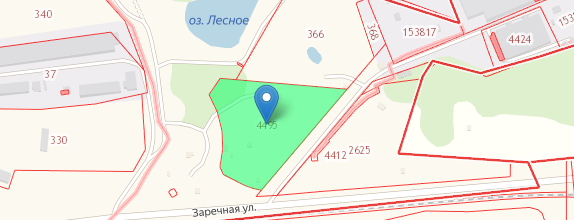 МестоположениеГородской округ Щёлково, г. ЩёлковоКтегорияЗемли населенных пунктовВидСкладыПлощадь (кв.м)16 185